Сценарий спортивного развлечения  «23 февраля»..Ведущий: Здравствуйте,  ребята! Сегодня мы отмечаем праздник – День защитников Отечества. В этот день поздравляют всех военных и всех мужчин: ваших пап и дедушек. А мы поздравляем наших мальчиков, ведь они тоже будущие защитники страны.А почему праздник  называется «День  защитника Отечества?» Кто такие защитники? (защитники – это те, кто защищает своих людей, свою Родину.)А как вы думаете, какими качествами должен обладать защитник? (силой, отвагой, смелостью).Но пока нашим мальчикам далеко до того времени, когда их призовут в армию. Сейчас мы играем и учимся, соревнуемся в силе и ловкости, и сегодня на празднике вы нам это покажете.Нашей армии РоссийскойДень рожденья в феврале!Слава ей непобедимой!Слава миру на земле!Трубы громкие поютНашей армии…Все: Салют!А сейчас дети прочитают нам стихи.Мы играем, мы играем,Мы пехота, моряки.Мы ракеты запускаем,Любим звонкие клинки.Мы мечтаем, мы мечтаем,Что, когда мы подрастем,Пехотинцами мы станемИ во флот служить пойдем.На границу и в саперы,В летчики, в подводный флот.Подрастем мы очень скоро,А пока игра идет.Ведущий: Чтобы сильными расти,                  Чтобы в армию пойти,                  Начинаем наши состязания,                  Игры и соревнования!1.Разминка «Будь внимательным»Дети выполняют движения соответственно тексту.Ровно встали, подтянулись.Руками к солнцу потянулись.Руки в стороны, вперед.Делай вправо поворот,Делай влево поворот.Приседаем и встаем,Руками пол мы достаем.И на месте мы шагаем,Ноги выше поднимаемДети, стой! Раз – два!Вот и кончилась игра.Ведущий: Сейчас мы посмотрим, хорошо ли вы знаете военную технику. Я буду загадывать вам загадки, а вы должны будете отгадать.Без разгона ввысь взлетает,Стрекозу напоминает.Отправляется в полетНаш российский…(вертолет).Тучек нет на горизонте,Но раскрылся в небе зонтик.Через несколько минут,Опустился ………….(парашют)Под водой железный кит,Днем и ночью кит не спит,Днем и ночью под водойОхраняет наш покой  (подводная лодка).Чудо-птица, алый хвост,Улетает в стаю звезд   (ракета)Летит птица-небылица,А внутри народ сидит,Меж собою говорит   (самолет)От страны своей вдалиХодят в море…(корабли)Конкурс на внимание: «Да - Нет»Наша армия сильна? («Да»)Защищает мир она? («Да»)Мальчишки в армию пойдут? («Да»)Девочек с собой возьмут? («Нет»)Стоит летчик на границе? («Нет»)Он летает выше птицы? («Да»)Мы скоро праздник отмечаем? («Да»)Мам, девчонок поздравляем? («Нет»)Мир важней всего на свете? («Да»)Знают это даже дети? («Да»).  «ФЛАЖОК»           А теперь такое задание: будем мы тренировать внимание. В этом нам помогут флажки. Что делать, подскажут они.Синий-ХЛОПАТЬ,Зеленый-топать,Желтый-молчать,Красный-ура кричать.Добеги до кеглиНеобходимо добежать до кегли, оббежать ее и вернуться на место
 Перепрыгни через болото Нам нужно пробраться через болото по кочкам(обручи), держа руки на поясе, ноги вместе перепрыгивать с одной кочки на другую и вернуться на свое место. 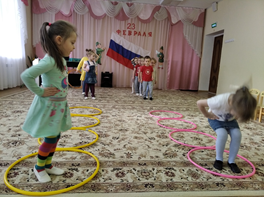 Перенеси боеприпасыПеренести  кубики из одного склада (обруча) в другой.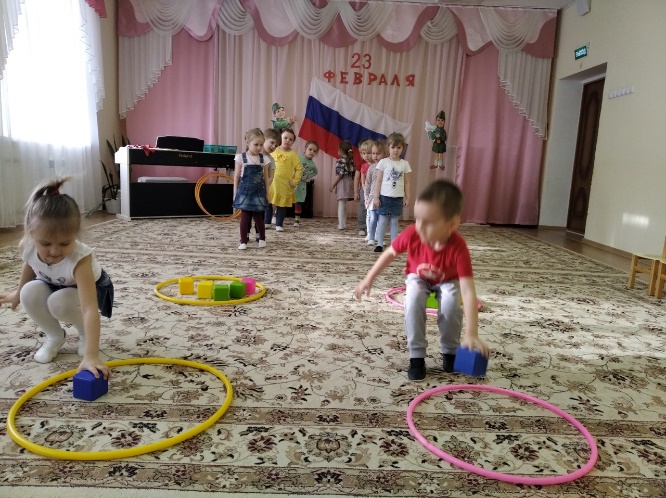 Самый ловкийПроползти под дугой, оббежать кеглю и вернуться на место.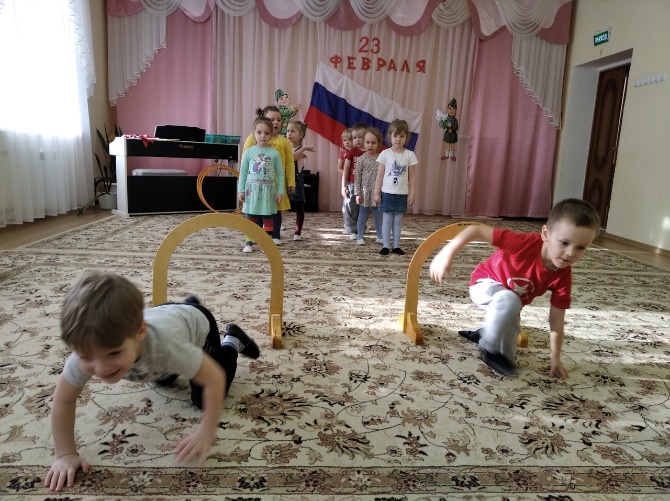 Девочки читают сихиДень мужской в календаре,Снег искрится во дворе. Вот и солнце улыбнулосьВ этот день оно проснулось.За то, что солнце светит нам,За то, что нет войны,Спасибо тем, кто бережётПокой родной страны.Мы смелость, силу и закалку тренируем с детских лет,То в саперов мы играем, то в бесстрашных моряков.Но вот сначала подрастиИ повзрослеть нам нужно.Мы желаем вам навек,Чтоб в жизни не робелось.Пусть будет с вами навсегдаМальчишеская смелость.Ведущий: Молодцы, ребята! Вот и закончились наши соревнования, наступила самая  торжественная минута нашего праздника – награждение.Ведущий: Я хочу вручить вам эти медали, пусть они бумажные, но ведь именно медаль за отвагу была самой ценной наградой для солдата.(вручение медалей участникам утренника).Ведущий: Поздравляю вас с праздником – с Днем защитника Отечества. Пусть небо над Россией и над всем миром всегда будет голубым и чистым!